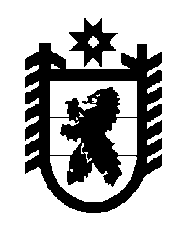 Российская Федерация Республика Карелия    УКАЗГЛАВЫ РЕСПУБЛИКИ КАРЕЛИЯО внесении изменений в Указ Главы Республики Карелия от 3 февраля 2006 года № 6Внести в  Указ Главы Республики Карелия от 3 февраля 2006 года № 6                 «О Межведомственной комиссии по координации деятельности субъектов профилактики правонарушений в Республике Карелия» (Собрание законодательства Республики Карелия, 2006, № 2, ст. 139; 2010, № 4, ст. 361; № 11, ст. 1403; 2011, № 10, ст. 1607; 2014, № 11, ст. 2004; 2016, № 7, ст. 1501) следующие изменения:1) в пункте 3 слова «органам местного самоуправления Республики Карелия» заменить словами «органам местного самоуправления муниципальных образований в Республике Карелия»;2) в Положении о Межведомственной комиссии по координации деятельности субъектов профилактики правонарушений в Республике Карелия, утвержденном названным Указом:в пункте 1 слова «органов местного самоуправления муниципальных образований Республики Карелия» заменить словами «органов местного самоуправления муниципальных образований в Республике Карелия (далее – органы местного самоуправления)»;в пункте 3 слова «заместитель Главы Республики Карелия» заменить словами «заместитель Главы Республики Карелия по взаимодействию с правоохранительными органами»;в пункте 4 слова «главы местного самоуправления муниципальных образований Республики Карелия» заменить словами «главы местных администраций»;в абзаце втором пункта 6 слова «органов местного самоуправления Республики Карелия» заменить словами «органов местного самоуправления».
          ГлаваРеспублики Карелия                                                                А.О. Парфенчиковг. Петрозаводск15 ноября 2017 года№ 197